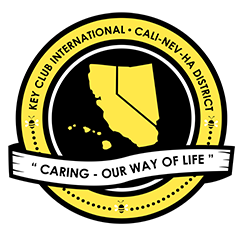 SUBMISSION OVERVIEWSUBMISSION DEADLINESaturday, January 25, 2020 by 11:59PM PST/HSTE-MAIL SUBMISSIONS TO:cnh.kccontests@gmail.comSubject:	President ContestBody Text:  State your full name (First, Last), Region (R##), Division (D##), Club full name and number (H#####)CC:	Copy yourself and advisorThe President Contest is a District contest. Eligible applicants must complete the application, as explained in the guidelines, and submit it to the CNH Contest Archive for judging. At District Convention 2020, distinguished contest winners will be announced.Read the President Contest guidelines. Fill out the “Officer Checklist” if you plan to apply for this award.When applying, you must develop an E-Portfolio that consists of a cover page, Officer Checklist, Nomination Form, & supporting documentation.E-mail the “Officer Checklist” and E-Portfolio to the CNH Contest Archive        (cnh.kccontests@gmail.com). Submissions must be received by Saturday, January 25th,            2020 by 11:59PM PST/HST.PRESIDENT CONTEST GUIDELINES RULES GOVERNING THE DR. WILLIAM HARR’S PRESIDENT AWARDThe Dr. William Harr’s President Award shall provide recognition to Presidents who have provided commendable service to others.The CNH Key Club President’s Award is given to an outstanding, dues-paid, Key Club President with a minimum of fifty (50) service hours who has done an outstanding job in serving their home, school, and community.E-SIGNATURES: This application requires electronic signatures (E-Signatures) by the applicant and Faculty or Kiwanis Advisor. E-Signatures for this application are defined as names and contact information provided into the form. E-Signatures represent the fact that the individuals listed have approved the application and supporting documentation. These individuals may be contacted for further verification. Please do not use digital signatures or scanned photos of signatures.E-PORTFOLIO: The final submission for this contest includes an E-Portfolio. An E-Portfolio for this application is defined as one collective portfolio presenting the best pieces of documentation. This E-Portfolio should be a single PDF that includes all merged information.SMALL FILE SIZES: Application submissions should have a small file size. The following tips are for maintaining this requirement:Include only the best samples of documentationCompress all photos and files before useCompress the final fileIt may not exceed 10MB The decisions of judges are final. No changes or re-evaluation will take place after the judges and the Member Recognition Chair have certified the results.OUTSTANDING or DISTINGUISHED officer awards: Requires the completion and submission of the E-Portfolio, which must include the completed Checklist. At this level, the applicant must have completed all of the required tasks listed on the checklist for outstanding recognition. Level of recognition will be determined by judging results.The requirements of this E-Portfolio are explained below.The entire submission needs to be presented in one E-Portfolio.It may not exceed 10MB.It may not exceed 54 pages total.Save as a PDF. Label the file: President_LastNameFirstNameAll required items for the E-Portfolio are listed on Page 2. DUES-PAID: In order to be eligible to apply for this contest, you must be a dues-paid member by December 1st.CNH District Member Recognition CommitteeQuestions, Comments, Concerns? Queenie Lam | Member Recognition Chair | cnhkc.mr@gmail.comCover Page Page Limit: 1  Personal Creation, No Form ProvidedName of NomineePosition and TermHome Club, Division, and RegionPicture of ApplicantNomination Form Page Limit: 2 | (5 pts max)On the provided form, indicate:Name of NominatorTable of ContentsStatement of Nomination | Word Limit: 1,000Dividers Page Limit: 8 | (5 pts max)A one page divider is required for each section. It should contain the following information: Section Title with a personal reflection Personal Reflection: addresses personal growth,accomplishments, explanation of section, list of evidence not included, or other details that may assist judges in determining scoring.Letter(s) of Recommendation Page Limit: 3 | (10 pts max)These are used as testimonies to support your overallE-Portfolio. Letters will portray the efforts you set forth to serve as a Club President, as well as the growth you demonstrated in the immediate past District administrative year.President Checklist Page Limit: 1 | (10 pts max)The checklist must be completed as thoroughly as possible with all the necessary E-Signatures and contact information.Proof of Attendance Page Limit: 3 | (10 pts max)This form displays what projects you’ve attended, howmany hours you have served throughout the year, and at what level you served.Make sure that this form is certified by Club Advisor and Club Secretary.Club Achievements Page Limit: 5 | (15 pts max)As President, you oversee the success of your club.You should be setting goals at the beginning of the year and following through in achieving these goals. This section must focus on showcasing a minimum of four of your club’s accomplishments throughout the past year in service, membership, philanthropy, etc.Agendas Page Limit: 10 | (10 pts max)Presidents are responsible for facilitating all board and general meetings. In this section, provide one exemplary agenda for each quarter.Quarter 1: March-April-May-JuneQuarter 2: July-August-September                Quarter 3: October-November-December         Quarter 4: January (see FAQ)Kiwanis Relations Page Limit: 5 | (10 pts max)Key Club International is sponsored by KiwanisInternational. This section must focus on how you as President have interacted with your sponsoring Kiwanis Club and Kiwanis family members.Communication Page Limit: 5 | (5 pts max)This section must focus on your communication with the members, with your club, division, district, and advisors. Sample e-mails, letters, and so forth may be utilized.Miscellaneous Page Limit: 10 | (5 pts max)This section may focus on any additionalcontributions you have made as a club president.Graphic Standards | (10 pts)Your E-Portfolio will be judged on sections 1 through 10. As a whole, it must demonstrate your knowledge of Graphic Standards. The proper and accurate demonstration of Graphic Standards is worth 10 points.File Size | (5 pts)If the E-Portfolio file size is less than or equal to 10 MB and 54 pages, it will earn 5 pointCNH District Member Recognition CommitteeCNH District Member Recognition Committee Questions, Comments, Concerns? Queenie Lam | Member Recognition Chair | cnhkc.mr@gmail.com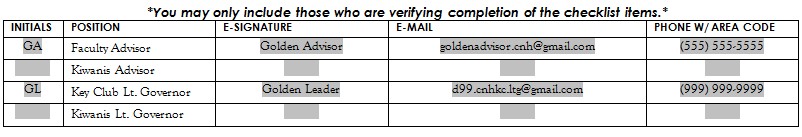 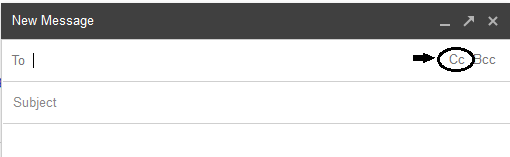 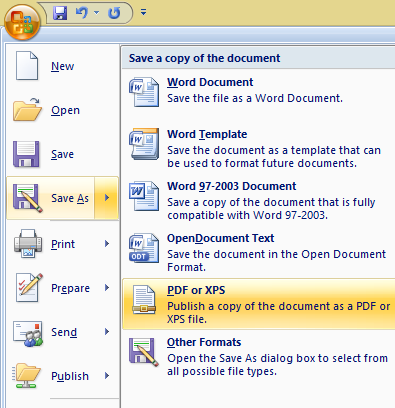 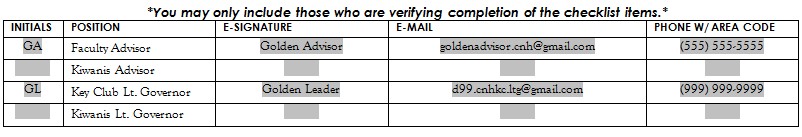 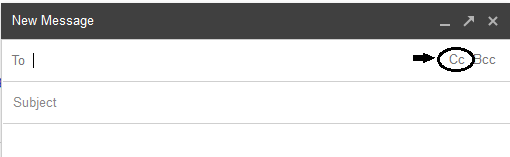 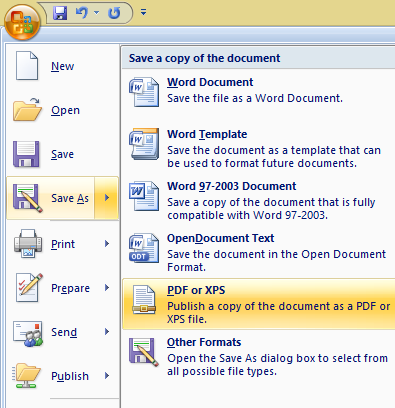 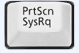 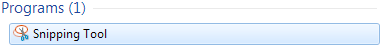 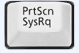 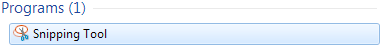 This checklist must be completed in order for you to be recognized as Outstanding or Distinguished. You will need at least two individuals to verify that you have completed the items on the checklist. These individuals must place their initials or provide you with permission to place their initials in the appropriate column. Not all boxes need to be checked to be eligible to apply. Under the attendance portion, officers will receive full points for at least 4 of 6 items. NOMINEE INFORMATION  Nominee Name:_________________________                                                                     Key Club:                                                                 Club #: ____________________                                   District: California-Nevada-Hawaii     Division:                         Region:  ________                 CHECKLISTCERTIFICATION OF ORIGINALITYThis certifies that we, the undersigned, verify the completion of the aforementioned requirements by the individual named on this application. All appropriate criteria have been identified on this form.Identified requirements must be met in order to be eligible for this recognition.  It is also understood that the decisions of the judges are final, and no changes, alterations, or re-judging will take place after the judges and the Member Recognition Chair have certified the results.  NOTE: All names, initials, and contact information are ONLY required if used as verification. REMEMBER: There must be at least 2 out of 4 people verifying task completion. Signatures from the school representative and the Kiwanis Club representative may not be by the same person. *You may only include those who are verifying completion of the checklist items.*Nominee Name:                                                                           Nominated By:  _______________                                                                  Key Club:                                                                 Club #:  _______________                                District: California-Nevada-Hawaii     Division:                         Region:  _______                  TABLE OF CONTENTSComplete the Table of Contents by listing the different focus areas in each application item and by adding the page number for which the listed sections begin. This should also help you place the items in the correct order.STATEMENT OF NOMINATION May be completed on this page, and/or on 1 additional page.  Why should this president be recognized? Word Limit: 1,000  Nominee Name: _________________________________________                                                                             Key Club:                                                                 Club #: _____________________                                   District: California-Nevada-Hawaii     Division:                         Region:   __________                CERTIFICATIONThe E-Signer has to be your club Secretary or Faculty/Kiwanis Advisor.  Presidents may not sign-off on their own form.E-Signature:                                                                                E-Signer’s E-mail:    __________________________                                                                   E-Signer’s Position:                                                             	 E-Signer’s Phone Number: _________________                                                     ATTENDANCE		Total Service HoursINITIALSITEMS AND REQUIREMENTSClub StandardsClub StandardsMembership: Paid club membership dues by December 1Service: Provided a minimum of 50 service hours as per Key Club International Constitution & By-LawsClub Status: Home Club is in good standing and has paid duesWork AccomplishmentsWork AccomplishmentsAdministration: Led the majority of club general meetings and a minimum of eight (8) board meetingsReporting: Assisted Vice President in training and Kiwanis family relations, assisted Secretary with timely submission of all reports (elections, monthly, and officer reports), assisted Treasurer with timely dues submission to Key Club International by December 1, and assisted Editor with news articlesLeadership Qualities: Promoted and exemplified the Key Club International Core Values, led by example, motivated the members, was receptive to new ideas, and made an effort to meet new membersClub Analysis: Completed an analysis of your club to identify areas of strength, areas needing improvement, and membership interest (Needs to be more specific. Anyone can simply list these things out.)Membership Education: Promoted active participation by new and returning members and promoted revitalization of inactive membersLeadership Skills: Developed effective problem-solving skills, helped to resolve issues, and promoted leadership development of future leadersClub Communication: Communicated on a monthly basis with the membership (phone, electronic, in person, etc.), with the Faculty/Kiwanis Advisor, and with the sponsoring Kiwanis ClubDivision Communication: Communicated on a monthly basis with the Division Lieutenant Governor and/or Region AdvisorAttendanceAttendanceClub Meetings: Attended seventy-five percent (75%) of all club general meetingsBoard Meetings: Attended seventy-five percent (75%) of all club executive board meetingsDivision Council Meetings: Attended a minimum of six (6) Division Council MeetingsKiwanis Meetings: Attended a minimum of one (1) Kiwanis Division Council Meeting or attended a minimum of three (3) general Kiwanis meetingsTraining Conference: Attended the Officer Training Conference or Region Training ConferencePresident Workshop: Attended the President Workshop at District Convention, International Convention, Officer Training Conference, or Region Training ConferenceINITIALSPOSITIONE-SIGNATUREE-MAILPHONE W/ AREA CODEFaculty AdvisorKiwanis AdvisorKey Club Lt. GovernorKiwanis Lt. GovernorITEMFOCUS AREASSTART PAGECover Page1Nomination Form2Section 3Letter(s) of RecommendationSection 4President ChecklistSection 5Proof of AttendanceSection 6Club Achievements Section 7         AgendasSection 8Kiwanis RelationsSection 9CommunicationSection 10Miscellaneous